121/2MATHEMATICSPAPER 2SEPTEMBER 2021CASPA 2021 MATHS F4 P2MARKING SCHEMENOWORKINGMARKSCOMMENT1 0.01583V = V = 63.17M1A122Log (7X – 3) + 2 Log 5 - Log (X+3) = 2Log  = 2102 = 100x +300 = 175x -75X =15M1M1A133P = k + cQ240 = k  + 4c65 = k + 9cc = 5, k = 20p = 20 + 5 Q2M1A1B1Both eqnsBoth values341(-+ 6(-+15(-+20(-1 -+ - 1 - - 0.9760M1M1M1A14511 + 5M1M1A136 = x2 -6x +9 = 2x2 -13x +15(x-6)(x-1) = 0x = 6 or x = 113:87 or 1:1M1M1A1B147122 + (r-8)2 = r2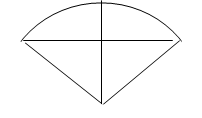 144 + r2 – 16r +64 = r2R = 13M1M1A138x2 – ½ x + (¼ )2 =3 + (¼ )2(x – ¼ )2 = ± x =  0r -4M1M1A139y = b – bx + bx = b + ayx2 = x = M1M1A1formation of the equationsattempt to solve310Min area = ½ × 4.5 × 3.5 = 7.875Max area = ½ × 5.5 × 4.5 = 12.375Absolute Error = ½ (7.875 + 12.375)Percentage Error = × 100% = 84.38%M1M1A1311 ½  = ½  = ½ ½  =  = X = 3 , y = -4M1M1M1A1412x2 +6x + 9 + y2 – 10y +25 = 30 + 9 + 25(x + 3)2  + (y – 5)2  = 82Centre (-3, 5)       Radius = 8 unitsM1M1A1313Let 5x = yy2  -6y + 5 = 0(y – 5) (y – 1) = 0y = 5 or 15x  = 5 or 5x = 1x = 1 or x = 0M1A1B114  = 155M1A1215y = 2x – 3x2 – x(2x – 3) = -4(x – 4) (x – 1) = 0x =4 or x = 1y = 5 or y = -1M1M1A1B141631500 + (31500  ) = 44,100 = 1,837.50M1M1A1317a + d = ar3a + 9d = ar6r3 = a + 9d = a(a2 + 9ad = a + 2ad + d27a = dr3 =  = 8r = 2ar9 = 5120a(29) = 5120a = 10d = 70S20  =           10(20 + 1330)           13,500B1B1M1M1M1A1M1A1M1A1a and d1018480 = K = 802R = i.   R = 5,000R1 =             R1 = 131.25Change in R = % Change in R = 64.0625%M1M1A1M1M1A1M1M1M1A110199,680 ×10% = 9689,120 × 15% = 1,3689,120 ×20% = 1,8249,120 × 25% = 2,28062,960 × 30% = 18,888Total         = 25,328Net tax = 25, 328 – (1,056 + 15% of 2,500)              23,897100, 000 – (23,897 + 2,500 + 4,800 + 5,000 + 2,800)61, 003M1A1M1M1M1M1A1M1M1A11020 =          a = 1        b = 1.5         c =0         d = 1 = b.  =      x = -1y = -1      z = -1.5 =B1B1B1B1B1B11021i. QR = c – bii. PM = RL = PX = PX=  k b + (1 – k) c =  k b + (1 – k) c h = 1 – kk = 1 – kk = h = B1B1B1B1B1B1B1B1B1One unknowFor both values1022i. (×)+(×)+(×)=(×) +  +  + (×) + (×) +  = (×)M1M1A1M1A1M1A11023<MLN = 400 (angles subtended by the same arc NL are equal<OLN = 250  (650 – 400)<LNP = 650 (40+25 angles subtended in alternate segment)<MPQ = 100 (1800-(130+40))<KNQ = 500 (Supplementary angles)1024x = 37.50, x = 127.50a translation of amplitude aPeriod x = 37.50, x = 127.50a translation of amplitude aPeriod x = 37.50, x = 127.50a translation of amplitude aPeriod 